K10专业前级效果器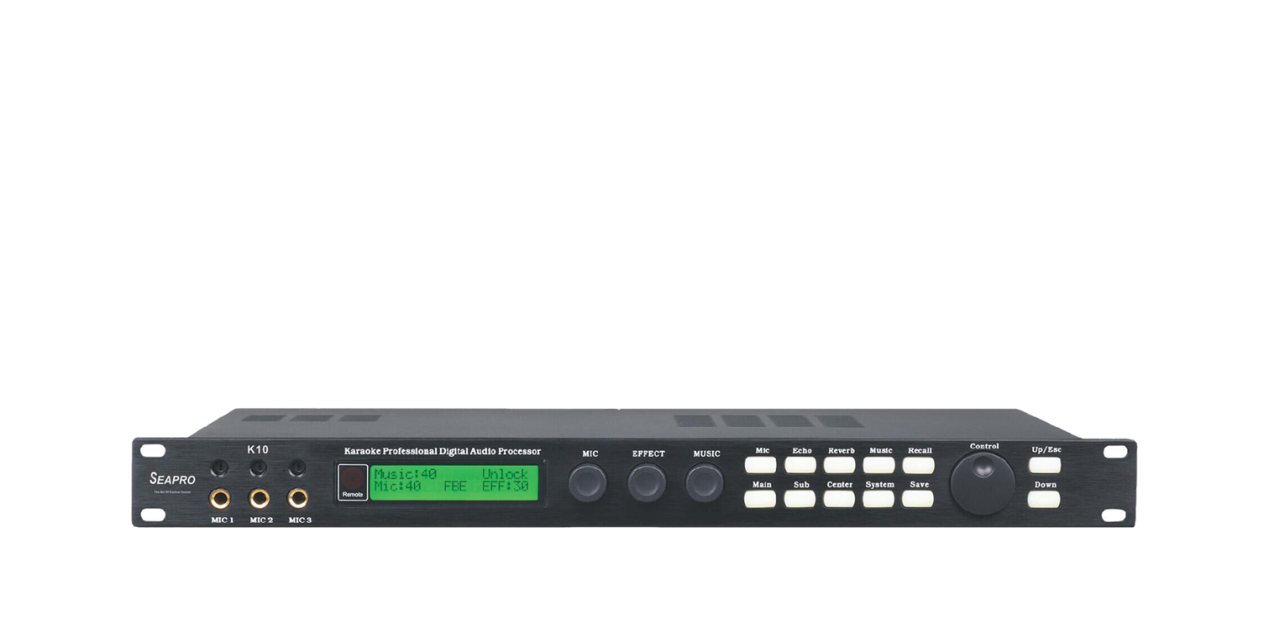 系统特性：SEAPRO（森宝）K10此产品是具有音箱处理器功能的卡拉OK效果器,每个功能部分都独立可调,且有相应的PC界面,可直观调节,易于操作。DSP 前级效果器+专业音频处理器功能特点音乐1.  音乐参量均衡:7段2.  音乐到主输出高通滤波器：12dB/24dB(0Hz - 303Hz)麦克风1.  有四种麦克风FBE模式：OFF  1  2  32.  有麦克风压限功能3.  15段麦克风参量均衡效果回声：1.  回声低通滤波器：5.99Hz - 20.6KHz2.  回声高通滤波器： 0Hz - 1000Hz3.  回声参量均衡：3段4.  回声电平：0～100%5.  回声直达声电平： 0～100%6.  回声预延时：0～500ms7.  回声右通道预延时：0～±50% , （相对左声道）8.  回声总预延时： 0～500ms9.  回声右通道延时：0～50% , （相对左声道回声延时时间）10. 回声重复： 0～90%混响1.  混响低通滤波器可调范围：5.99Hz - 20.6KHz2.  混响高通滤波器可调范围：0Hz - 1000Hz3.  混响电平可调范围：0～100%4.  混响直达声可调范围：0～100%5.  回声预延时可调范围：0～200ms6.  混响时间可调范围：0～3000ms主输出（工作模式：唱歌/热舞 （自动/手动），包含除压限、延时、静音外的所有参数）1.  音乐电平： 0～200%2.  直达声电平： 0～200%3.  回声电平：0～200%4.  混响电平：0～200%5.  5段音乐参量均衡6.  压缩限幅器7.  左通道延时：0～50ms8.  右通道延时：0～50ms9.  左通道静音功能10. 右通道静音功能中置输出（工作模式：唱歌/热舞(自动/手动)，包含除压限、延时、静音外的所有参数）1.  音乐电平：0～200%2.  直达声电平：0～200%3.  回声电平：0～200%4.  混响电平：0～200%5.  高通滤波器：0Hz - 303Hz6.  3段参量均衡7.  压缩限幅器8.  延时：0～50ms9.  静音功能超低音输出（工作模式：唱歌/热舞(自动/手动)，包含除压限、延时、静音外的所有参数）1.  音乐电平：0～400%2.  MIC直达声电平：0～200%3.  高通滤波器：12dB,Q 0.4 ～ 1.5,/Bessel 24dB/Butterworth 24dB/Link Riley 24dB/USER 12dB/USER 24dB (0Hz - 303Hz)4.  低通滤波器：12dB,Q 0.4 ～ 1.5,/Bessel 24dB/Butterworth 24dB/Link Riley 24dB/USER 12dB/USER 24dB (0Hz - 303Hz)5.  3段参量均衡6.  压缩限幅器7.  延时：0～50ms8.   静音功能后置输出（工作模式：唱歌/热舞(自动/手动)，包含除压限、延时、静音外的所有参数）1.  音乐电平：0～200%2.  直达声电平：0～200%3.  回声电平：0～200%4.  混响电平：0～200%5.  高通滤波器：0Hz - 303Hz6.  3段参量均衡7.  压缩限幅器8.  左通道延时：0～50ms9.  右通道延时：0～50ms10. 左通道静音：静音/非静音11. 右通道静音：静音/非静音系统1.  两个音乐输入端口：1/22.  音乐输入增益：0dB/3dB/6dB (用户模式不可调节)3． 键盘锁密码与系统模式切密码